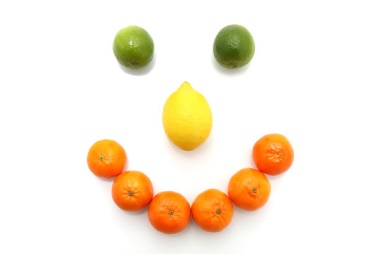 Schoolhouse Daycare Spring/Summer Menu Week 1 Schoolhouse Daycare Spring/Summer Menu Week 2MondayTuesdayWednesdayThursdayFridayBreakfastChoice of cereal with milk or waterBrioche with Milk or waterToast with banana and milk or waterChoice of cereal with milk or waterCrumpets with milk or waterLunchBeef Lasagne with garlic bread and VegetablesVeggie Fingers with jewelled rice Homemade Chicken burgers with potatoes and homemade coleslawSausage, roast potatoes, and peasFish fingers with mashed potato and baked beansDessertIce cream with fruit coulisBread and butter puddingLemon drizzle sponge cake Fruit JellyFruit SaladBabies – WeaningBroccoli and potatoCarrots and sweet potatoCauliflower and appleParsnip and swedeMixed vegetablesTeaRice cakes with tuna, Greek yogurt, spinach and lemon toppingPancakes with strawberries and milk or waterPloughman’s cracker and cheese with sliced tomatoesBeans on toastChicken sandwiches pineapple slices with milkBabies – WeaningBanana’s and custardApple and pearsMelon smilesFromage fraisBananaLate snackSliced AppleBananaSliced PearsOrange segmentsApple slicesMondayTuesdayWednesdayThursdayFridayBreakfastChoice of cereal with milk or waterToasted fruit loaf with milk or waterChoice of cereal with milk or waterCroissant with banana and milk or waterToast with apples and pears and milk or waterLunchCrumbly chicken and mixed veg pie with new potatoesHomemade corned beef rissole with potato wedges and baked beansTuna pasta bake with peas and sweetcornCreamy tomato risottoHomemade chicken goujons with potato wedges and peasDessertMelonStrawberry mousseJellyOrangesChocolate cakeBabies – WeaningMixed veg and potatoSwede and carrotBroccoli and potatoCarrots, peas, and potatoSweet potato and appleTeaCheese and tomato pizza muffins with apple and milkCoronation chicken wraps with tomato slicesCrackerbread, Healthy egg salad and cucumber batonsCheese sandwiches with pepper sticksScones and strawberries with milk or waterBabies – WeaningFromage fraisBananaApple and pearsBanana custardMixed fruitLate snackPear slicesApples slicesBananaPear slicesOranges